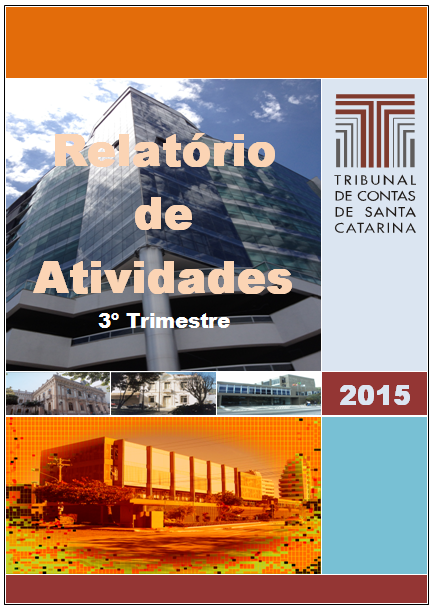 Tribunal de Contas do Estado de Santa CatarinaPresidenteLuiz Roberto HerbstVice-Presidente Adircélio de Moraes Ferreira Junior ConselheirosCésar Filomeno Fontes – Corregedor GeralWilson Rogério Wan-DallHerneus de NadalLuiz Eduardo CheremJúlio GarciaAuditores Sabrina Nunes IockenCleber Muniz GaviGerson dos Santos SiccaProcuradoria Geral junto ao TCE/SCAderson Flores - Procurador GeralDiogo Ringenberg - ProcuradorCibely Farias – ProcuradoraPágina                                                                                    PáginaAPRESENTAÇÃOSr(a)s Deputados (as),É com satisfação que apresento à Assembléia Legislativa e a  sociedade Catarinense o relatório de atividades  do Tribunal de Contas do Estado de Santa Catarina (TCE), do terceiro trimestre de 2015, em cumprimento ao disposto no art. 59, § 4° da Constituição Estadual.O relatório sintetiza a atuação do órgão no período, enfocando as principais atividades relacionadas ao controle externo cujas ações contribuirão para o alcance da efetiva melhoria no desempenho da administração pública, sobretudo no combate a corrupção. A visão pro-ativa do TCE de Santa Catarina têm se evidenciado através de ações de fiscalização mais efetivas, com a utilização de técnicas de análise de dados e de monitoramento aplicadas pelo  recém criado Núcleo de Informações Estratégicas (NIE).Estruturado em quatro capítulos, têm-se a compilação das competências constitucionais e legais, também a estrutura organizacional deste Tribunal. No Capítulo 1: as ações de controle externo desenvolvidas no período são relatadas no Capítulo 2: a gestão do órgão, figura no Capítulo 3: e, por fim, são destacadas as inovações e ações de interação interinstitucional com a sociedade, no Capítulo 4.A fiscalização do TCE/SC, neste trimestre, abrangeu 1.855 unidades gestoras estaduais e municipais. Nesse período foram autuados 1.758 processos e proferidas deliberações sobre outros 1.153. Ao final do trimestre remanesceu um estoque de 7.662 processos, em instrução nas Diretorias Técnicas.Foi encaminhado para cobrança de débitos e multas, resultante de decisões definitivas do Tribunal Pleno, um montante de R$ 3.107.378,22 (três milhões, cento e sete mil, trezentos e setenta e oito reais e vinte e dois centavos). Considerando-se todas as categorias funcionais, o TCE/SC conta hoje com 510 servidores, dos quais 313 atuam nas unidades finalísticas, o que corresponde a 61,37% do total de servidores. Deve-se ressaltar que o desenvolvimento das atividades institucionais desse TCE/SC requer o conhecimento técnico como principal componente. Por este motivo, 56,32% das suas despesas foram destinadas ao pagamento de pessoal ativo.Conselheiro Luis Roberto Herbst         PresidenteDiretoria Geral de Controle ExternoCarlos TramontinDiretoria Geral de Planejamento e AdministraçãoEdison Stieven                           ElaboraçãoDiretoria de Planejamento e Projetos EspeciaisRaul Fernando Fernandes Teixeira                   Responsável Técnico              Hamilton de Souza MachadoInternet: http:// www.tce.sc.gov.br Rua Bulcão Viana, 90 – Centro88020-160 - Florianópolis – SCdpe@tce.sc.gov.brAPRESENTAÇÃOAPRESENTAÇÃOAPRESENTAÇÃOAPRESENTAÇÃOAPRESENTAÇÃOAPRESENTAÇÃOAPRESENTAÇÃOAPRESENTAÇÃOAPRESENTAÇÃOAPRESENTAÇÃO051.COMPETÊNCIA E ORGANIZAÇÃO DO TRIBUNAL DE CONTAS COMPETÊNCIA E ORGANIZAÇÃO DO TRIBUNAL DE CONTAS COMPETÊNCIA E ORGANIZAÇÃO DO TRIBUNAL DE CONTAS COMPETÊNCIA E ORGANIZAÇÃO DO TRIBUNAL DE CONTAS COMPETÊNCIA E ORGANIZAÇÃO DO TRIBUNAL DE CONTAS COMPETÊNCIA E ORGANIZAÇÃO DO TRIBUNAL DE CONTAS COMPETÊNCIA E ORGANIZAÇÃO DO TRIBUNAL DE CONTAS COMPETÊNCIA E ORGANIZAÇÃO DO TRIBUNAL DE CONTAS COMPETÊNCIA E ORGANIZAÇÃO DO TRIBUNAL DE CONTAS COMPETÊNCIA E ORGANIZAÇÃO DO TRIBUNAL DE CONTAS COMPETÊNCIA E ORGANIZAÇÃO DO TRIBUNAL DE CONTAS 062.ATIVIDADES DE CONTROLE  EXTERNOATIVIDADES DE CONTROLE  EXTERNOATIVIDADES DE CONTROLE  EXTERNOATIVIDADES DE CONTROLE  EXTERNO082.1.JurisdiçãoJurisdiçãoJurisdiçãoJurisdiçãoJurisdiçãoJurisdição082.2.Sessões Plenárias Sessões Plenárias 092.3.Deliberações Deliberações Deliberações 092.4.Processos Julgados ou Apreciados Processos Julgados ou Apreciados Processos Julgados ou Apreciados 102.4.1.Instrução e Julgamento de  ContasInstrução e Julgamento de  ContasInstrução e Julgamento de  ContasInstrução e Julgamento de  ContasInstrução e Julgamento de  Contas112.4.2.Processos AutuadosProcessos AutuadosProcessos AutuadosProcessos AutuadosProcessos Autuados132.5.Movimentação de Processos Movimentação de Processos Movimentação de Processos Movimentação de Processos Movimentação de Processos 132.6.Apreciação de Denúncias, Representações, Consultas e  RecursosApreciação de Denúncias, Representações, Consultas e  RecursosApreciação de Denúncias, Representações, Consultas e  RecursosApreciação de Denúncias, Representações, Consultas e  RecursosApreciação de Denúncias, Representações, Consultas e  Recursos152.7.Fiscalizações a cargo do Tribunal de ContasFiscalizações a cargo do Tribunal de ContasFiscalizações a cargo do Tribunal de ContasFiscalizações a cargo do Tribunal de ContasFiscalizações a cargo do Tribunal de Contas152.7.1.Auditorias  e InspeçõesAuditorias  e InspeçõesAuditorias  e InspeçõesAuditorias  e InspeçõesAuditorias  e Inspeções152.7.2.Atos sujeitos a registroAtos sujeitos a registroAtos sujeitos a registroAtos sujeitos a registroAtos sujeitos a registro163.ATIVIDADES ADMINISTRATIVASATIVIDADES ADMINISTRATIVASATIVIDADES ADMINISTRATIVASATIVIDADES ADMINISTRATIVASATIVIDADES ADMINISTRATIVASATIVIDADES ADMINISTRATIVASATIVIDADES ADMINISTRATIVASATIVIDADES ADMINISTRATIVASATIVIDADES ADMINISTRATIVASATIVIDADES ADMINISTRATIVASATIVIDADES ADMINISTRATIVAS173.1.Recursos Orçamentários e FinanceirosRecursos Orçamentários e FinanceirosRecursos Orçamentários e FinanceirosRecursos Orçamentários e FinanceirosRecursos Orçamentários e FinanceirosRecursos Orçamentários e Financeiros173.1.1.Previsão OrçamentáriaPrevisão OrçamentáriaPrevisão OrçamentáriaPrevisão OrçamentáriaPrevisão OrçamentáriaPrevisão OrçamentáriaPrevisão Orçamentária173.1.2.Alteração OrçamentáriaAlteração OrçamentáriaAlteração OrçamentáriaAlteração OrçamentáriaAlteração OrçamentáriaAlteração Orçamentária173.1.3.Execução OrçamentáriaExecução OrçamentáriaExecução OrçamentáriaExecução OrçamentáriaExecução OrçamentáriaExecução Orçamentária173.1.4.Execução FinanceiraExecução FinanceiraExecução FinanceiraExecução Financeira213.1.5.Repasses do Tesouro do Estado ao TCE/SCRepasses do Tesouro do Estado ao TCE/SCRepasses do Tesouro do Estado ao TCE/SCRepasses do Tesouro do Estado ao TCE/SC223.2.Licitações, Contratos e ConvêniosLicitações, Contratos e ConvêniosLicitações, Contratos e ConvêniosLicitações, Contratos e Convênios243.3.Gestão de PessoasGestão de PessoasGestão de PessoasGestão de Pessoas263.3.1.Quadro de Pessoal do TCE/SCQuadro de Pessoal do TCE/SC263.3.2.Distribuição Funcional do TCE/SCDistribuição Funcional do TCE/SC273.4.Treinamento e AperfeiçoamentoTreinamento e AperfeiçoamentoTreinamento e AperfeiçoamentoTreinamento e AperfeiçoamentoTreinamento e AperfeiçoamentoTreinamento e AperfeiçoamentoTreinamento e AperfeiçoamentoTreinamento e AperfeiçoamentoTreinamento e AperfeiçoamentoTreinamento e Aperfeiçoamento283.4.1.Atividades de Aperfeiçoamento Atividades de Aperfeiçoamento Atividades de Aperfeiçoamento Atividades de Aperfeiçoamento Atividades de Aperfeiçoamento Atividades de Aperfeiçoamento Atividades de Aperfeiçoamento Atividades de Aperfeiçoamento Atividades de Aperfeiçoamento Atividades de Aperfeiçoamento 283.5.Programa de EstágioPrograma de EstágioPrograma de EstágioPrograma de EstágioPrograma de EstágioPrograma de EstágioPrograma de EstágioPrograma de EstágioPrograma de EstágioPrograma de Estágio304.MODERNIZAÇÃO E RELACIONAMENTO INSTITUCIONALMODERNIZAÇÃO E RELACIONAMENTO INSTITUCIONALMODERNIZAÇÃO E RELACIONAMENTO INSTITUCIONALMODERNIZAÇÃO E RELACIONAMENTO INSTITUCIONALMODERNIZAÇÃO E RELACIONAMENTO INSTITUCIONALMODERNIZAÇÃO E RELACIONAMENTO INSTITUCIONALMODERNIZAÇÃO E RELACIONAMENTO INSTITUCIONALMODERNIZAÇÃO E RELACIONAMENTO INSTITUCIONAL314.1Planejamento EstratégicoPlanejamento EstratégicoPlanejamento EstratégicoPlanejamento EstratégicoPlanejamento EstratégicoPlanejamento EstratégicoPlanejamento EstratégicoPlanejamento Estratégico314.1.1Execução das Ações OperacionaisExecução das Ações OperacionaisExecução das Ações OperacionaisExecução das Ações OperacionaisExecução das Ações OperacionaisExecução das Ações OperacionaisExecução das Ações OperacionaisExecução das Ações Operacionais314.1.2.Monitoramento da execução do Plano de Ações de 2015Monitoramento da execução do Plano de Ações de 2015Monitoramento da execução do Plano de Ações de 2015Monitoramento da execução do Plano de Ações de 2015Monitoramento da execução do Plano de Ações de 2015Monitoramento da execução do Plano de Ações de 2015Monitoramento da execução do Plano de Ações de 2015Monitoramento da execução do Plano de Ações de 2015324.2.OuvidoriaOuvidoriaOuvidoriaOuvidoriaOuvidoriaOuvidoriaOuvidoriaOuvidoriaOuvidoria334.3.Divulgação InstitucionalDivulgação InstitucionalDivulgação InstitucionalDivulgação InstitucionalDivulgação InstitucionalDivulgação InstitucionalDivulgação InstitucionalDivulgação InstitucionalDivulgação Institucional344.3.1.Comunicação Interna Comunicação Interna Comunicação Interna Comunicação Interna Comunicação Interna Comunicação Interna Comunicação Interna Comunicação Interna Comunicação Interna 344.3.2.Comunicação ExternaComunicação ExternaComunicação ExternaComunicação ExternaComunicação ExternaComunicação ExternaComunicação ExternaComunicação ExternaComunicação Externa344.4.Convênios e Acordos de CooperaçãoConvênios e Acordos de CooperaçãoConvênios e Acordos de CooperaçãoConvênios e Acordos de CooperaçãoConvênios e Acordos de CooperaçãoConvênios e Acordos de CooperaçãoConvênios e Acordos de CooperaçãoConvênios e Acordos de CooperaçãoConvênios e Acordos de CooperaçãoConvênios e Acordos de CooperaçãoConvênios e Acordos de Cooperação35ANEXOSANEXOSANEXOSANEXOSANEXOSANEXOSANEXOSANEXOSANEXOSANEXOSANEXO A - SIGLAS E ABREVIATURASANEXO A - SIGLAS E ABREVIATURASANEXO A - SIGLAS E ABREVIATURASANEXO A - SIGLAS E ABREVIATURASANEXO A - SIGLAS E ABREVIATURASANEXO A - SIGLAS E ABREVIATURASANEXO A - SIGLAS E ABREVIATURASANEXO A - SIGLAS E ABREVIATURASANEXO A - SIGLAS E ABREVIATURASANEXO A - SIGLAS E ABREVIATURAS36ANEXO B - GLOSSÁRIOANEXO B - GLOSSÁRIOANEXO B - GLOSSÁRIOANEXO B - GLOSSÁRIOANEXO B - GLOSSÁRIOANEXO B - GLOSSÁRIOANEXO B - GLOSSÁRIOANEXO B - GLOSSÁRIOANEXO B - GLOSSÁRIOANEXO B - GLOSSÁRIO37ANEXO C – DIÁRIAS TERCEIRO TRIMESTRE 2015ANEXO C – DIÁRIAS TERCEIRO TRIMESTRE 2015ANEXO C – DIÁRIAS TERCEIRO TRIMESTRE 2015ANEXO C – DIÁRIAS TERCEIRO TRIMESTRE 2015ANEXO C – DIÁRIAS TERCEIRO TRIMESTRE 2015ANEXO C – DIÁRIAS TERCEIRO TRIMESTRE 2015ANEXO C – DIÁRIAS TERCEIRO TRIMESTRE 2015ANEXO C – DIÁRIAS TERCEIRO TRIMESTRE 2015ANEXO C – DIÁRIAS TERCEIRO TRIMESTRE 2015ANEXO C – DIÁRIAS TERCEIRO TRIMESTRE 201541LISTA DE TABELAS1.Competência Constitucional do Tribunal de Contas062.Competência Legal do Tribunal de Contas063.Unidades Jurisdicionadas  084.Processos Julgados ou Apreciados  105.Decisões do Tribunal Pleno com Imputação de Débitos e/ou Aplic. de  Multas 126.Decisões Definitivas do Tribunal Pleno - Encaminhamento p/ Cobrança de Débitos e Multas 127.Processos Autuados no Terceiro Trimestre de 2015138.Movimentação de Processos  nas Diretorias Técnicas149.Auditorias e Inspeções Realizadas1510.Atos de Pessoal, Pensão e Auxílio Especial Julgados pelo Tribunal Pleno1611.Resumo da Execução Orçamentária 1812.Resumo da Execução Orçamentária do TCE/SC por Projeto/Atividade 2013.Receitas, Despesas e Disponibilidades Financeiras 2114.Repasses do Tesouro do Estado ao TCE/SC2315.Licitações, Contratos e Convênios2416.Quadro de Pessoal do TCE/SC2617.Distribuição Funcional do TCE/SC2718.Atividades de Capacitação e Aperfeiçoamento - Público Interno2819.Atividades de Capacitação e Aperfeiçoamento - Público Externo2920.Quadro de Estagiários do TCE/SC3021.Iniciativas Estratégicas no Plano de Ação 20153222.Descrição de demanda dos cidadãos3323.Meios de acessos à Ouvidoria3324.Matérias divulgadas ao público interno3425.Matérias enviadas a imprensa3426.Matérias que mencionam o TCE  3427.Convênios e Acordos de Cooperação35LISTA DE GRÁFICOSLISTA DE GRÁFICOSLISTA DE GRÁFICOSLISTA DE GRÁFICOS1.Processos Julgados no terceiro trimestre de 2015112.Movimentação de Processos nas Diretorias Técnicas do TCE/SC143.Resumo da Execução Orçamentária do TCE/SC194.Execução Orçamentária do TCE/SC195.Composição percentual da Execução Orçamentária206.Comportamento da Receita e Despesa Financeira do TCE/SC227.Resumo dos Repasses do Tesouro do Estado ao TCE/SC238.Distribuição Percentual dos Cargos Ocupados   279.Ações Operacionais31